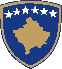 Republika e Kosovës – Republika Kosovo – Republic of Kosovo 
Qeveria – Blada– GovernmentZyra e Kryeministrit – Kaнueлapиja пpeмиjepa – Office of the Prime MinisterZyra për Çështje të Komuniteteve – KaH4enapmja 3a nmTaHa 3aje,4Hm4a – Office for Community AffairsPrijava za praktični rad                              (mesto za sliku)Lični podaci Lični podaci Lični podaci Lični podaci Lični podaci Lični podaci Lični podaci Lični podaci Lični podaci Lični podaci Lični podaci Lični podaci Lični podaci Lični podaci Lični podaci Lični podaci ImeImePrezime Prezime Prezime Prezime AdresaAdresaAdresaDatum rođenjaDatum rođenjaDatum rođenjaPolPolM	ŽM	ŽM	ŽM	ŽM	ŽM	ŽBr. telefona Br. telefona Br. telefona E-mail adresaE-mail adresaE-mail adresaE-mail adresaE-mail adresaNacionalnost Nacionalnost Nacionalnost Nacionalnost ObrazovanjeObrazovanjeObrazovanjeObrazovanjeObrazovanjeObrazovanjeObrazovanjeObrazovanjeObrazovanjeObrazovanjeObrazovanjeObrazovanjeObrazovanjeObrazovanjeObrazovanjeObrazovanjeSrednja školaSrednja školaSrednja školaSrednja školaSrednja školaAdresaAdresaAdresaoddoSmerFakultetFakultetAdresaAdresaAdresaoddodoDa li ste diplomirali?Da li ste diplomirali?DaDaDaNeNeSmerDrugoDrugoAdresaAdresaAdresaoddodoDa li ste diplomirali?Da li ste diplomirali?DaDaDaNeNeSmerNavedite obuke koje ste pohađali Navedite obuke koje ste pohađali Navedite obuke koje ste pohađali Navedite obuke koje ste pohađali Navedite obuke koje ste pohađali Navedite obuke koje ste pohađali Poznavanje jezika (ocenite od 1 do 5)Poznavanje jezika (ocenite od 1 do 5)Poznavanje jezika (ocenite od 1 do 5)Poznavanje jezika (ocenite od 1 do 5)Poznavanje jezika (ocenite od 1 do 5)Poznavanje jezika (ocenite od 1 do 5)Maternji jezikMaternji jezikMaternji jezikSrpskiSrpskiSrpski1	2	3	4	51	2	3	4	51	2	3	4	5AlbanskiAlbanskiAlbanski1	2	3	4	51	2	3	4	51	2	3	4	5Engleski Engleski Engleski 1	2	3	4	51	2	3	4	51	2	3	4	5(drugi)(drugi)(drugi)1	2	3	4	51	2	3	4	51	2	3	4	5(drugi)(drugi)(drugi)1	2	3	4	51	2	3	4	51	2	3	4	5Računarske veštine (ocenite od 1 do 5)Računarske veštine (ocenite od 1 do 5)Računarske veštine (ocenite od 1 do 5)Računarske veštine (ocenite od 1 do 5)Računarske veštine (ocenite od 1 do 5)Računarske veštine (ocenite od 1 do 5)Windows OSWindows OS1	2	3	4	51	2	3	4	51	2	3	4	51	2	3	4	5Microsoft WordMicrosoft Word1	2	3	4	51	2	3	4	51	2	3	4	51	2	3	4	5Microsoft ExcelMicrosoft Excel1	2	3	4	51	2	3	4	51	2	3	4	51	2	3	4	5InternetInternet1	2	3	4	51	2	3	4	51	2	3	4	51	2	3	4	5Reference (navedite jednu osobu koja poznaje vaš karakter, a da nije vaš rođak)Reference (navedite jednu osobu koja poznaje vaš karakter, a da nije vaš rođak)Reference (navedite jednu osobu koja poznaje vaš karakter, a da nije vaš rođak)Reference (navedite jednu osobu koja poznaje vaš karakter, a da nije vaš rođak)Reference (navedite jednu osobu koja poznaje vaš karakter, a da nije vaš rođak)Reference (navedite jednu osobu koja poznaje vaš karakter, a da nije vaš rođak)Ime i prezimeZanimanje AdresaKontaktIme i prezimeZanimanje AdresaKontakt